

Instruktioner för ”Lilla kiosken” 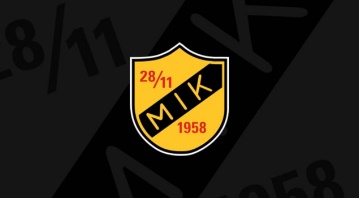 . Öppna kioskenVar på plats minst 45 minuter innan matchstart och håll öppet minst 15 minuter till efter matchens slut.Kolla om ”Lilla kiosken” redan är öppnad av annat lag och överta i så fall kiosken när deras match är slut. Varuskåpet med iordningställd låda att ta med ut till kiosken finns nedanför kaffemaskinen i Klubbstugan.Nycklar till kiosken samt till varuskåpet finns i grått nyckelskåp i konferensrummet, till höger om dörren till kontoret. Kod 958 Sätt på kaffet. 2,5 dl kaffepulver till en kanna. 
Kaffe och filter finns i skåpet ovanför kaffemaskinen.
Termos finns i skåpet nedanför mikron.   Kylda drycker finns i det högra kylskåpet. Kod 958Om något tar slut så ligger förrådet i konferensrummet, till höger. 
Nyckeln till förrådet finns på samma knippa som till varuskåpet.Glass finns i glassboxen i Klubbstugan, olåst. Betalning med Swish.  Märkning: kiosk 
Det finns en liten växelkassa i varuskåpet så vi kan ta emot kontanter, i nödfall. Det är små mängder kontanter, ingen redovisning krävs.Kolla till toaletterna i korridoren så de ser ok ut, städa av vid behov.
Bjud gärna lagens tränare på kaffe/dricka. Bjud gärna domarna på något från kiosken, fråga vad de vill ha.Korv Bedöm själva om ni ska sälja korv eller inte. Korv finns i frysboxen inne i konferensrummet. Kod till hänglås 123Värm korven i kastrull och lägg dem i avsedda korvtermosar och ta med dem till lilla kiosken. Korvbröd finns framplockat på köksbänken eller i frysboxen.Ketchup och senap finns i det högra kylskåpet. Kod 958

ToastToast-järnen står vid mikron. Det finns el-uttag i lilla kiosken.Toast finns färdigbredda i frysboxen inne i konferensrummet. 
Kod till hänglås 123 
Det finns toast med skinka/ost eller bara ost. 
Tas fram vid beställning.
Stänga kioskenOm ingen match ska spelas på B-plan direkt efter er match kan ni stänga kiosken.Bär tillbaka till Klubbstugan det som ni burit ut till kiosken. 
Ställ lådan med varor/godis i varuskåpet nedanför kaffemaskinen på avsedd hylla.Lås varuskåpet och häng tillbaka nyckelknippan i grått nyckelskåp i konferensrummet, till höger om dörren till kontoret. Kod 958Ställ tillbaka drickan i högra kylskåpet.Handdiska det som behövs. Obs! diskmaskinen får inte användas.Torka av köksbänkarna i Klubbstugan. Torka av toast-järnet med papper ifall det använts.Dra ut alla kontakter. Om du är den som lämnar Klubbstugan sist: lås ytterdörren till cafét från insidan och gå sedan ut genom dörren vid omklädningsrummen.Har ni frågor, hör av er till någon av oss: 
Annika Lundberg 0708 – 16 65 94
Anna Legrell 070 - 392 14 90
